Nom : celsuis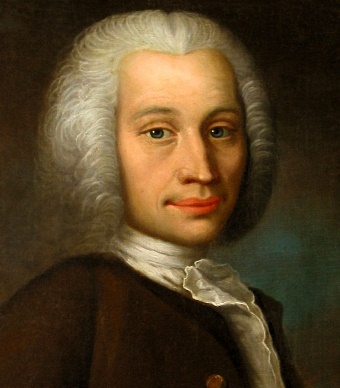 Nom complet : aders celsiusPériode de temps : 1701 -1744Nationalité : russe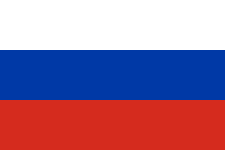 Découverte : Une échelle des température don’t l’unité, le degré Celcius porte son nom